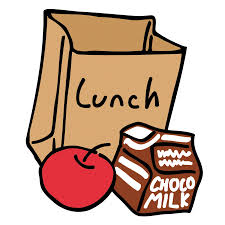 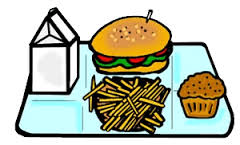 MENU IS SUBJECT TO CHANGE19 – 23 February26 February – 1 March4 – 8 March11 – 15 MarchMONDAYChicken Nuggets, ChipsBaked Beans ****   Raspberry Jelly & Two FruitsSausages, ChipsBaked Beans ****   Homemade Flakemeal BiscuitChicken Nuggets, ChipsSweetcorn****   Ice Cream with Pears& Chocolate SauceBaked Pork Sausages, Chips, & Baked Beans****Ice Cream & Two FruitsTUESDAYBeef Bolognaise, Pasta Spirals Sweetcorn &  Crusty Bread ****
Chocolate & Orange Cake  Chicken Curry, Boiled RiceNaan Bread & Garden Peas****
Artic Roll & Peaches  Homemade Cottage Pie, 
Brocolli,& Oven Baked PotatoWedges **** Summer Fruit CheesecakeBBQ Pulled Pork Pizza,Sweetcorn & Oven RoastedGarlic & Paprika Wedges****   Jaffa Cake TriffleWEDNESDAYRoast Gammon, Roast & Mashed Potatoes, Savoy Cabbage, Diced Carrots & Gravy****Pineapple DelightRoast Pork, Mashed & Roast Potatoes, Parsnips, Carrots, Stuffing& Gravy****Homemade Brownie &Orange WedgeRoast Turkey, Mashed & Roast Potatoes, Cauliflower, Turnip, Stuffing & Gravy****Golden Krispie SquareRoast Turkey, Mashed & Roast Carrots, Parsnips Stuffing & Gravy****Fresh Fruit Salad & YoghurtTHURSDAYChicken Curry, Steamed RiceGreen Beans & Naan Bread****Apple Sponge & CustardBeef Bolognaise, Pasta & Sweetcorn****Mandarin Orange Sponge & CustardBeef Meatballs withTomato & Basil Sauce, Steamed Rice & Crusty Bread**** Sticky Toffee Pudding & CustardChicken Nuggets, Mashed Potato& Garden Peas****   Banana Sponge & CustardFRIDAYSausages, Chips, & Spaghetti Hoops****Ice Cream & Mandarin OrangesChicken Goujons, ChipsCorn on the Cob & Sweet Chilli Dip****   Fruit Muffin & Glass of Orange JuiceSausages, Chips, & Baked Beans****Frozen Fruit SmoothieBeef Burger in a Bap, Salad & Chips****  Lemon Shortbread &Melon Wedge